NAVODILO ZA DELOTorek, 5. 5. 2020SLJ: V zvezek (abeceda) napiši naslov BESEDNA DRUŽINA in datum.Kar boš imel označeno, prepiši v zvezek.Poznaš besede s širšim in ožjim pomenom, pare besed, katerih pomen je ravno nasproten, različne besede, ki imajo enak ali skoraj enak pomen, besede z enim ali več pomeni. V učbeniku na strani 48 še enkrat preberi, kaj vse pomeni beseda KRALJ. Ali bi znal z dodajanjem glasov oz. črk besedi KRALJ poiskati besede, ki so z njo tesno povezane, tako rekoč v sorodstvu? Pomagaj si z vprašanji:Kdo je kraljev sin?                                                       Kdo je kraljeva hči?                                                                        Kako se imenuje kraljeva žena?                                Kako se imenuje država, ki ji vlada kralj?                 Besedno družino sestavljajo besede, ki imajo isti koren. Koren je tisti del besede, ki določa njen temeljni pomen. Pomensko sorodne besede imajo enak koren.kralj-  KORENPomensko sorodne besede z enakim pomenom: kraljevič, kraljična, kraljica, kraljevinaPozorno si oglej risbici in besedilo v učbeniku na strani 49. Razmisli o pomenu korenov: KUH-, GAS-, GAŠ-. V nekaterih besedah iz iste besedne družine se končni glas v korenu lahko zamenja z drugim,npr.  gasilec, gasiti, pogasiti in gašenje.1. Napiši čim večjo besedno družino, kjer je skupen koren:Primer:  -glas-         glasbilo, glasba, glasbenik, glasen, glasbeni, glasovi-glav-    – ris-–bol- 2. Katera beseda ne sodi v isto besedno družino? Prečrtaj jo.želeti, želja, zaželeti, želva, poželenje3. Kateri besedni koren imajo besede: prevajalec, prevajalstvo, prevod, preveden?REŠITEV:1. a) glava, glavnik, naglavni, glavobol, obglavljen    b) risati, obris, risar, risanje, risba    c) bolnik, bolnišnica, bolezen, obolenje, zbolel, bolečina2. Želva – beseda ni v povezavi s pomenom besede želeti.3. Koren prev.MAT: V zvezek za geometrijo napiši naslov OBSEG PRAVOKOTNIKA IN KVADRATA in datum.Odgovori si na vprašanja. Kaj je obseg? Kako izračunam obseg pravokotnika? Kako pa obseg kvadrata? Pri računanju si pomagaj s skico.PONOVIMO. Kar je označeno, prepiši v zvezek – tudi skice. Ne, kar je v oklepaju.OBSEG PRAVOKOTNIKA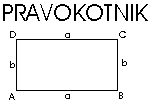 a = 5cm               ( obseg – krajše lahko pišeš o)b = 2 cmo = ?o = 5 cm + 2 cm + 5 cm + 2 cm o = 14 cmALI                                                         POVZETEKo = 2 · 5 cm + 2 · 2 cm                   o =  a  + b + a + b              o = 10 cm + 4 cm                            o = 2 · a + 2 · bo = 14 cm                                         o = (a + b) · 2                                         (Sam izberi način reševanja, ki ti ji najbližji.)ALI o = (5 cm + 2 cm) · 2o = 7 cm · 2o = 14 cmOBSEG KVADRATA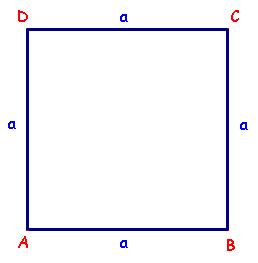 a = 3 cmo = ?o = 3 cm + 3 cm + 3 cm + 3 cm                   POVZETEKo = 12 cm                                                       o = a + a + a + a                                                                         o = 4 · aALI o = 4 · 3 cmo = 12 cmV zvezek prepiši naloge in jih reši. Namizni prt je pravokotne oblike. Dolg je 35 dm in širok 2 m. Koliko metrov čipke potrebujemo za obrobo?(Skica, imaš dm in m – računaš lahko z istimi merskimi enotami.)Izračunaj obseg kvadrata in dopolni preglednico.Kako izračunamo obseg pravokotnika, ki je dolg 9 cm in širok 5 cm?2 · 5 cm + 9 cm      b) 9 cm · 5 cm        c) 2 · 9 cm + 2 · 5 cm      č) (9 cm + 5 cm) · 2Obseg kvadrata je 24 cm. Koliko je dolga stranica kvadrata? (skica)REŠITVE:D                            C                   a = 35 dm                                             b                  b = 2m = 20 dm                                                    o = ?                       (Lahko izbereš svoj način reševanja.)A               a             B                 o = 2 · 35 dm + 2 · 20 dm                                                         o = 70 dm + 40 dm                                                    o = 110 dm = 11 mOdgovor: Za obrobo potrebujemo 11 m čipke.Rešitev C in Č.Skica kvadrata.o = 24 cma = ?a = 24 cm : 4a = 6 cmOdgovor: Stranica kvadrata je dolga 6 cm.GUM: Tudi danes se boš srečal z ljudsko glasbo. Naslov današnje pesmi je IZ ZEMLJE GRE V TRTO. Prilagam ti besedilo pesmi. Če je možno, besedilo pesmi natisni in ga prilepi v zvezek za GUM.Pesem pa se boš naučil zapeti s pomočjo naslednje povezave. Tomaž Pengov: Rodovnik vinahttps://www.youtube.com/watch?v=EkQWi72W06kUživaj pri petju. Besedilo pesmi je na naslednji strani.IZ ZEMLJE GRE V TRTO (slovenska ljudska)Iz zemlje gre v trto,la vindi undi trto,trti, trtula vindijo,oj, trta, živijo!Iz trte gre v grozdje,la vindi undi grozdje,grozdi, grozdula vindijo,oj, grozdje, živijo!Iz grozdja gre v brente,la vindi undi  brente,brenti, brentula vindijo,oj, brente, živijo. Iz brent gre pa v preše,la vindi undi preše,preši, prešula vindijo,oj, preše, živijo.Iz preš gre pa v sode,la vindi undi sode,sodi, sodula vindijo,oj, sodi, živijo.Iz sodov gre v litre,la vindi, undi litre,litri, litrula vindijo,oj, litri, živijo.Iz litrov gre v glažke,la vindi, undi glažke,glaži, glažula vindijo,oj, glažki živijo.Iz glažkov gre v grlo,                     la vindi, undi grlo,grli, grlula vindijo,oj, grlo, živijo.        Iz grla gre v glavco,la vindi, undi glavco,glavci, glavcula vindijo,oj, glavca, živijo.                     Dolžina stranicea4 cm8 dm12 m5 dm 2 cmObsegoDolžina stranicea4 cm8 dm12 m5 dm 2 cmObsego16 cm32 dm48 m20 dm 8 cm208 cm